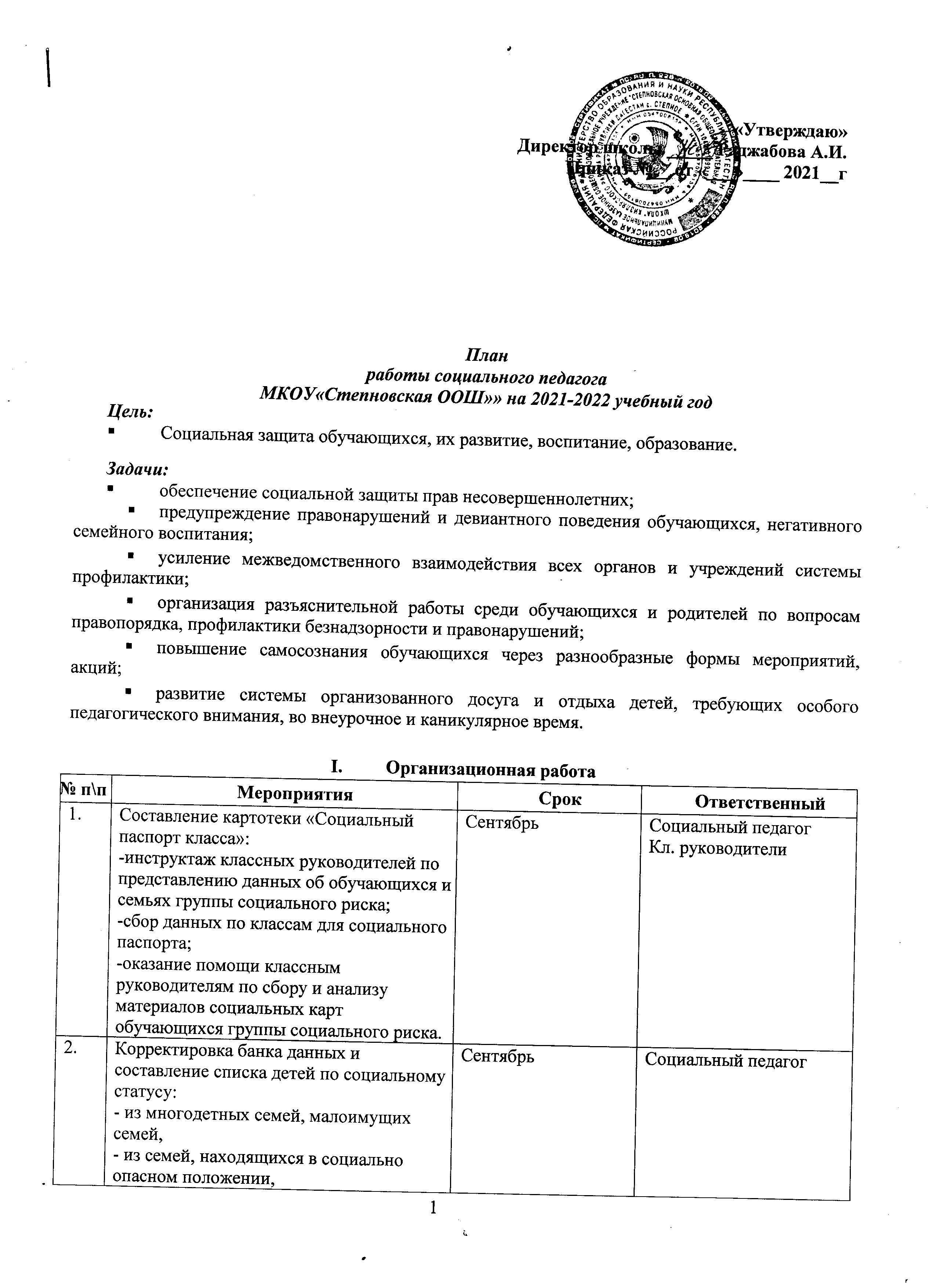 II. Работа с обучающимися, требующими особого педагогического внимания, с несовершеннолетними,  состоящими на профилактическом учёте III. Работа с родителямиIV. Пропаганда правовых знанийсреди родителей и обучающихсяV. Пропаганда ЗОЖ у несовершеннолетнихРабота по половому воспитанию обучающихся, по предупреждению ранней беременностиСовместная работа с инспектором по делам несовершеннолетнихРабота с классными руководителямиРабота с детьми – сиротами и детьми, оставшимися без попечения родителей   Социальный педагог Исмаилов М.С.- из числа детей – сирот и детей, оставшихся без попечения родителей;- обучающихся, состоящих на профилактическом учёте;-из числа детей-инвалидов,- из семей мигрантов и т.д.3.Операция «Школа для всех»(выявление детей в возрасте от 6 до 15 лет, не получающих общее образование - посещение на дому, составление актов обследования семей, информирование департамента образования)СентябрьСоциальный педагогкл. руководителизам. директора по УВРзам. директора по ВР4.Выявление обучающихся, не приступивших к занятиям 1 сентября.В течениеучебного годаСоциальный педагогкл. руководителизам. директора по УВР5.Проведение операции «Мир твоих увлечений» с целью обеспечения занятости обучающихся во внеурочное время.Вовлечение обучающихся в кружки, секции и другие творческие объединения  в школе.СентябрьРуководители кружков и секций,кл. руководители6.Организация каникулярной занятости обучающихся, в том числе и трудоустройства В течение года в предканикулярный период кл. руководителисоциальный педагог7.Работа по запросам администрации образовательного учреждения, УМВД, постановлениям ТКНД и ЗП, обучающихся, родителей, педагоговВ течение учебного годаСоциальный педагогзам. директора по ВР8.Участие в заседаниях, совещаниях, педагогических советах.По плануСоциальный педагог9.Взаимодействие со специалистами социальных служб для принятия мер по социальной защите обучающихся.По запросуСоциальный педагогКл. руководитель10.Статистическая отчетность по семьям, находящимся в социально опасном положении, по опекаемым, по несовершеннолетним, состоящим на профилактическом учёте.ЕжемесячноСоциальный педагог11.Выступление по запросам классных руководителей на родительских собраниях и классных часах, участие в заседаниях методических советов.По запросуСоциальный педагог12.Анализ проведённой работы.В конце Iполугодия и в конце учебного годаСоциальный педагог1.Составление, корректировка банка данных обучающихся, находящихся в социально опасном положении:-изучение индивидуальных особенностей несовершеннолетних;-изучение социально-бытовых условий;- установление причин и условий, способствовавших совершению правонарушений.В течение учебного годаСоциальный педагог2.Собеседование с обучающимися, требующими особого педагогического внимания, в том числе с несовершеннолетними, находящимися в социально опасном положении, с целью выяснения их отношения к образовательной организации, обучению, особенностей их взаимоотношенийс родителями, сверстниками, педагогамиВ течениеучебного годаКл. руководителисоциальный педагог3.Проведение классных часов по анализу проблемных ситуаций.По меренеобходимостиСоциальный педагог4.Индивидуально-профилактические беседы с несовершеннолетними, требующими особого педагогического внимания, в том числе с несовершеннолетними, находящимися в социально опасном положении.В течениеучебного годаСоциальный педагог5.Проведение заседаний совета профилактики с целью предупреждения беспризорности и бродяжничества несовершеннолетних, совершения ими противоправных действий, рассмотрение персональных дел обучающихся с девиантным поведением, в том числе с обучающимися, находящимися в социально опасном положении.В течениеучебного годаКл. руководителисоциальный педагогзам. директора поВР6.Проведение рейдов и составление актов ЖБУ с целью оценки условий  проживания и воспитания обучающихся, находящихся в социально опасном положении.Ежемесячно Инспектор ПДНкл. руководители социальный педагог7.Оказание помощи обучающимся в организации внеурочного времени, в трудоустройстве.В течениеучебного годаКл. руководителисоциальный педагог8.Осуществление строгого контроля за посещением школы обучающимися, требующими особого педагогического внимания, а также обучающихся, находящихся в социально опасном положении.Постоянно в течение учебного годаКл. руководителисоциальный педагог9.Проведение работы по организации внеурочной занятости обучающихся, находящихся в социально опасном положении, проведение операции «Мир твоих увлечений».Сентябрь-октябрь, постоянно в течение учебного годаКл. руководителисоциальный педагог10.Вовлечение обучающихся, находящихся в социально опасном положении, в общешкольные дела, мероприятия и т.п.Постоянно в течение учебного годаКл. руководителисоциальный педагог1.Внесение изменений и дополнений в картотеку семей, находящихся в социально опасном положении.В течение учебного годаКл. руководителисоциальный педагог2.Проведение индивидуальных профилактических бесед с родителямиВ течение учебного годаКл. руководителиСоциальный педагог 3.Патронаж семей, находящихся в социально опасном положении.В течениеучебного годаСоциальный педагогкл. руководители4.Приглашение родителей на заседания Совета профилактики.В течениеучебного годаСоциальный педагогкл. руководители5.Оказание содействия родителям в организациизанятости несовершеннолетнихв свободное от учебы время, в каникулярный период.В течение учебного годаСоциальный педагогкл. руководители6.Проведение родительских лекториев:- «Ответственное родительство».По плануСоциальный педагогПедагог-психолог1.Ознакомление обучающихся, требующих особого педагогического внимания,в том числе с обучающимися, находящимися в социально опасном положении, с Уставом образовательной организации, обязанностями и правами школьника.СентябрьКл. руководители 2.Неделя правовых знанийНоябрьСоциальный педагог3.Проведение  мероприятий по профилактике безнадзорности и правонарушений среди несовершеннолетних с использованием наглядной агитации, видеоматериалов с привлечением сотрудников Управления Министерства  внутренних дел Российской Федерации по году НижневартовскуВ течениеучебного годаСоциальный педагогИнспектор ПДН4.Организация тематических классных часовВ течение учебного годаКл. руководители5.Разработка и распространение памяток, буклетов, листовок по профилактике правонарушенийВ течение учебного годаСоциальный педагог6.Демонстрация профилактических видеороликов В течениеучебного годаСоциальный педагог7.«Всероссийский День правовой помощи детям»Ноябрь Социальный педагог8.Оформление информационно-консультационного стенда, сайта образовательной организацииВ течениеучебного годаСоциальный педагог1.Организация и проведение  классных часов по пропаганде ЗОЖПо плануПедагог-психологСоциальный педагогКл. руководители2.Проведение лекций по пропаганде ЗОЖ с привлечением инспекторов ПДН, представителей Совета ветеранов УМВД, БУ «Центр медицинской профилактики», волонтеров центра АНТИ-СПИДВ течение учебного годаПедагог-психолог,социальный педагог, кл. руководители3.Организация  и просмотр телепередач, видеороликов о вредных привычках.В течение учебного годаПедагог-психологсоциальный педагогкл. руководители4.Проведение беседы с родителями обучающихся на тему: «Как выяснить, употребляет ли ваш ребёнок наркотические средства?НоябрьПедагог-психологсоциальный педагог5.Разработка и распространение памяток, буклетов, листовок: «Я выбираю ЗОЖ», «А ты знаешь о ВИЧ?».В течениеучебного годаПедагог-психологсоциальный педагог6.Оформление информационно-консультационного стенда, сайта образовательной организацииВ течение учебного годаСоциальный педагог, 7.Акции, флэш – мобы по пропаганде ЗОЖВ течение учебного годаПедагог-психологсоциальный педагог, педагог-организатор1.Беседа «О правилах личной гигиены»В течение учебного годаКл. руководителимед. работник2.Классный час «О дружбе и любви»СентябрьКл.  руководители3.Обсуждение вопроса «Ранние половые связии их последствия»НоябрьКл. руководителимед. работник4.«1 декабря - Всемирный день борьбы со СПИДом»ДекабрьКл.  руководители5.Анкетирование по вопросам ВИЧ-СПИДВ течение учебного годаПедагог-психолог,кл. руководители6.Индивидуальные консультации для детей и родителей по вопросам полового воспитанияВ течение учебного годаПедагог-психолог1.Проведение школьного заседания Совета профилактики2 раза в год,по мере необходимостиЗам. директора по УВР, зам. директора по ВР, социальный педагог2.Проведение совместных рейдов по выявлению семей, находящихся в социально опасном положенииВ течение учебного годаСоциальный педагог, инспектор ПДН3.Проведение лекций по профилактике правонарушений, по пропаганде ЗОЖВ течениеучебного годаСоциальный педагог, инспектор ПДН4.Участие в общешкольных и классных родительских собраниях по профилактике  безнадзорности и правонарушений несовершеннолетних.В течение учебного годаИнспекторПДН1.Совещание при директоре с рассмотрением вопросов:- значение изучения личности обучающегося в совершенствовании работы по их нравственному воспитанию;- роль классного руководителя в повышении уровня развития классного коллектива и в воспитании каждого обучающегося;- общечеловеческие ценности и их место в воспитании несовершеннолетних;- работа с обучающимися, находящимися в социально опасном положении.В течение годаСоциальный педагогПедагог-психологЗам. директора по УВР2.Совместная деятельность с обучающими, требующими особого педагогического внимания, в том числе с несовершеннолетними, находящимися в социально опасном положении.В течение учебного годаКл. руководителисоциальный педагог3.Совместное посещение семей с целью изучения социально-бытовых условий жизни.В течение учебного года Кл. руководители социальный педагог1.Выявление обучающихсяиз числа детей-сирот и детей, оставшихся без попечения родителей. Постановка данных категорий несовершеннолетних на контроль.В течение учебного годаСоциальный педагогкл. руководители2.Проведение обследований жилищо-бытовых условий подопечных.2 раза в год, по мере необходимостиСоциальный педагогкл. руководители3.Проведение работы по выявлению интересов, потребностей, трудностей в обучении детей-сирот и детей, оставшихся без попечения родителей.В течение учебного годаСоциальный педагогкл. руководителипедагог-психолог4.Посещение данной категории обучающихся на дому. Оказание помощи ворганизации отдыха подопечных.В течениеучебного годаСоциальный педагогкл. руководители5.Участие в рассмотрении конфликтов опекунов с опекаемыми и своевременное оказание им социальной поддержки.В течениеучебного годаСоциальный педагог педагог-психолог6.Своевременно представление  в органы социальной службы сведений, направленных на защиту подопечных.В течениеучебного годаСоциальный педагог 7.Организация обращения подопечных в КУ  «Кизлярский  центр занятости населения»,  «Молодежный центр» в целях профориентационной работы, трудоустройства.МайСоциальный педагог